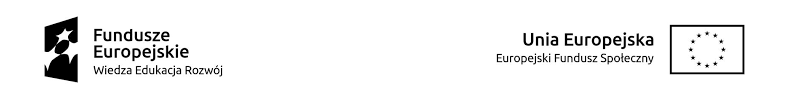 HARMONOGRAM ODBYWANIA SIĘ SPOTKAŃ Z W RAMACH weryfikacji wewnętrznej w projekcie pt. „RAZEM MOŻEMY WIĘCEJ”POWR.01.04.00-00-0012/18MIEJSCE:, ul. Pogodna 31, 20-337 Lublin
L.p.Imię i nazwisko Uczestnika/czkiData spotkaniaGodziny spotkania1.Uczestnik 130.06.20209.00-10.002.Uczestnik 230.06.202010.00-11.003.Uczestnik 3 30.06.202011.00-12.004.Uczestnik 430.06.202012.00-13.005.Uczestnik 530.06.202013.00-14.006.Uczestnik 601.07.20209.00-10.007.Uczestnik 701.07.202010.00-11.008.Uczestnik 801.07.202011.00-12.009.Uczestnik 901.07.202012.00-13.0010Uczestnik 1001.07.202013.00-14.00